1. Comunicazioni della f.i.g.c.	1432. Comunicazioni della lega nazionale dilettanti	1432.1 Comunicati Ufficiali L.N.D.	1432.2 Circolari Ufficiali L.N.D.	1443. Comunicazioni del Comitato Regionale Lombardia	1443.1 Consiglio Direttivo	1443.2 Segreteria	1443.2.1 Organici ECCELLENZA e PROMOZIONE a chiusura ISCRIZIONI	1443.2.2 Società INATTIVE Stagione Sportiva 2020-2021	1483.2.3 riattivazione matricola	1483.2.4 Completamento Organici Campionati Regionali Stagione Sportiva 2020/2021	1493.3 Campionato FEmminile	1493.3.1 OrganicO femminile ECCELLENZA a chiusura ISCRIZIONI	1493.3.2 ISCRIZIONI CAMPIONATI UNDER 15 E UNDER 17 FEMMINILI	1513.4 Campionato Calcio a cinque	1513.5 Campionato PARALIMPICO 1°LIVELLO, 2°LIVELLO, 3°LIVELLO	1513.5.1 Pubblicazione COMUNICATO UFFICIALE	1514. Comunicazioni per l’attività del Settore Giovanile Scolastico del C.R.L.	1514.1 Attività S.G.S. di competenza L.N.D.	1514.1.1 Completamento Organici Campionati Regionali Stagione Sportiva 2020/2021	1514.1.2 regolamenti campionati u15 e u17 femminile Stagione Sportiva 2020/2021	1524.1.3 regolamenti campionati u13 e u14 professionisti Stagione Sportiva 2020/2021	1524.1.4 scuole calcio d’élite	1524.1.5 s.g.s. c.u. 13 – tesseramento 2020/2021	1524.1.6 corso per allenatori uefa c – graduatoria corretta	1524.2 Attività di Base (S.G.S.)	1524.2.1 INCONTRI INFORMATIVI SCUOLE CALCIO ÉLITE	1525. Notizie su Attività Agonistica	1526. Delibere della Corte Sportiva di Appello Territoriale	153Nessuna Comunicazione	Errore. Il segnalibro non è definito.7. Rettifiche	1548. Legenda	155Legenda Simboli Giustizia Sportiva	1551. Comunicazioni della f.i.g.c. Nessuna comunicazione2. Comunicazioni della lega nazionale dilettanti 2.1 Comunicati Ufficiali L.N.D.Con il presente comunicato si pubblicano di seguito:C.U. n°42 LND riguardante “Integrazione nell’organico dei Rappresentanti Antidoping Federali”.https://www.lnd.it/it/comunicati-e-circolari/comunicati-ufficiali/stagione-sportiva-2020-2021/6465-comunicato-ufficiale-n-42-cu-n-29-a-figc-nomina-rappresentante-antidoping-federale/fileC.U. n°43 LND riguardante “Elezione di un Componente del Consiglio Direttivo della Divisione calcio Paralimpico e Sperimentale”.https://www.lnd.it/it/comunicati-e-circolari/comunicati-ufficiali/stagione-sportiva-2020-2021/6466-comunicato-ufficiale-n-43-cu-n-30-a-figc-elezione-componente-consiglio-direttivo-divisione-calcio-paralimpico-e-sperimentale/fileC.U. n°46 LND riguardante “Criteri di Tesseramento dei Calciatori Extracomunitari per la stagione sportiva 2020/2021”.https://www.lnd.it/it/comunicati-e-circolari/comunicati-ufficiali/stagione-sportiva-2020-2021/6469-comunicato-ufficiale-n-46-cu-n-33-a-figc-criteri-tesseramento-calciatori-extracomunitari/fileC.U. n°48 LND riguardante “Modifica del Comunicato Ufficiale N. 229/A del 23 giugno 2020, relativo ai termini di Tesseramento dei Calciatori Dilettanti per la stagione sportiva 2020/2021”.https://www.lnd.it/it/comunicati-e-circolari/comunicati-ufficiali/stagione-sportiva-2020-2021/6471-comunicato-ufficiale-n-48-cu-n-36-a-figc-modifica-cu-229-a-differimento-termini-art-113-e-117-dilettanti/fileC.U. n°52 LND riguardante “Deroga all’art. 72 delle N.O.I.F. per consentire ai calciatori e alle calciatrici partecipanti ai Campionati di settore Giovanile di indossare per tutta la durata della stagione una maglia recante lo stesso numero”.https://www.lnd.it/it/comunicati-e-circolari/comunicati-ufficiali/stagione-sportiva-2020-2021/6475-comunicato-ufficiale-n-52-cu-n-44-a-figc-deroga-art-72-noif-sgs/fileC.U. n°53 LND riguardante “Modifica degli art. 34 e 94 quinquies delle N.O.I.F. e la modifica dell’art. 31 del Regolamento della Lega Nazionale Dilettanti”.https://www.lnd.it/it/comunicati-e-circolari/comunicati-ufficiali/stagione-sportiva-2020-2021/6476-comunicato-ufficiale-n-53-cu-n-45-a-e-46-a-figc-modifica-artt-34-e-94-quinquies-e-art-31-regolamento-lnd/fileC.U. n°57 LND riguardante “Modifica all’art.72 comma 9 delle N.O.I.F.”.https://www.lnd.it/it/comunicati-e-circolari/comunicati-ufficiali/stagione-sportiva-2020-2021/6480-comunicato-ufficiale-n-57-cu-n-54-a-figc-modifica-art-72-noif/fileC.U. n°58 LND riguardante “Testo di accordo di Cooperazione Tecnica e Sportiva tra la F.I.G.C. e la Federazione Sammarinese Giuoco Calcio”.https://www.lnd.it/it/comunicati-e-circolari/comunicati-ufficiali/stagione-sportiva-2020-2021/6481-comunicato-ufficiale-n-58-cu-n-56-a-figc-appendice-accordo-figc-federazione-sammarinese/file2.2 Circolari Ufficiali L.N.D.Nessuna comunicazione3. Comunicazioni del Comitato Regionale Lombardia3.1 Consiglio DirettivoNessuna comunicazione3.2 Segreteria3.2.1 Organici ECCELLENZA e PROMOZIONE a chiusura ISCRIZIONIAlla chiusura dei termini per le iscrizioni del campionato di ECCELLENZA e di PROMOZIONE hanno presentato domanda: ECCELLENZA 50 Società su 50 PROMOZIONE 100 Società su 101 ECCELLENZANel campionato di ECCELLENZA hanno avanzato richiesta d’iscrizione TUTTE le Società aventi diritto Di seguito si pubblica ORGANICO per la stagione sportiva 2020/2021 alla CHIUSURA delle ISCRIZIONI:n° BASE per ORGANICO 48 SocietàInoltre si consideri che le Società iscritte a tale campionato risultano comporre ANCHE l’organico della COPPA ITALIA di categoria.Nel campionato di PROMOZIONE non ha avanzato richiesta d’iscrizione la seguente Società: Società AMMESSE da GRADUATORIA di MERITO pubblicata C.U. n°41 CRL del 6 giugno 2020Nessuna SocietàDi seguito si pubblica ORGANICO per la stagione sportiva 2020/2021 alla CHIUSURA delle ISCRIZIONI:n° BASE per ORGANICO 96 SocietàInoltre si consideri che le Società iscritte a tale campionato risultano comporre ANCHE l’organico della COPPA ITALIA di categoria3.2.2 Società INATTIVE Stagione Sportiva 2020-2021   Di seguito si pubblica elenco Società INATTIVE:3.2.3 riattivazione matricolaSi comunica che la sotto indicata società, nella stagione 2019/2020 dichiarata inattiva, ha richiesto per la stagione sportiva 2020/2021 la riattivazione della preesistente matricola:940869 AC LAINESESi comunica che la sotto indicata società, nella stagione 2019/2020 dichiarata inattiva, ha richiesto per la stagione sportiva 2020/2021 la riattivazione della preesistente matricola:949883 ASD ACCADEMIA VILLA D ALMESi comunica che la sotto indicata società, nella stagione 2019/2020 dichiarata inattiva, ha richiesto per la stagione sportiva 2020/2021 la riattivazione della preesistente matricola:675296 GSD ISSESE3.2.4 Completamento Organici Campionati Regionali Stagione Sportiva 2020/2021Si rende noto che gli organici pubblicati nel C.U. n°41 del CRL subiranno variazioni a seguito di:richieste di INATTIVITA’richieste di DECLASSAMENTOrichieste di RINUNCIA attingendo dalle varie GRADUATORIE di MERITO laddove possibile in base al numero delle squadre in organico.SECONDA CATEGORIASocietà USCENTI da Organico pubblicato sul C.U. n°41 del 25 giugno 2020 Società AMMESSE da GRADUATORIA di MERITO pubblicata C.U. n°41 CRL del 25 giugno 2020JUNIORES REGIONALE UNDER 19 “B”Società USCENTI da Organico pubblicato sul C.U. n°41 del 25 giugno 2020 Società AMMESSE da GRADUATORIA di MERITO pubblicata C.U. n°41 CRL del 25 giugno 2020Nessuna SocietàVariazione Gare l.n.d. Nessuna comunicazione3.3 Campionato FEmminile3.3.1 OrganicO femminile ECCELLENZA a chiusura ISCRIZIONIAlla chiusura dei termini per le iscrizioni del campionato di FEMMINILE ECCELLENZA hanno presentato domanda: ECCELLENZA FEMMINILE n° 14 Società su 16 Nel campionato di FEMMINILE ECCELLENZA non hanno avanzato richiesta d’iscrizione le seguenti Società: A seguito delle MANCATE ISCRIZIONI si procede al completamento dell’organico attingendo dalla GRADUATORIA di MERITO come sotto riportato.Società USCENTI da Organico pubblicato sul C.U. n°41 del 25 giugno 2020 Società AMMESSE da GRADUATORIA di MERITO pubblicata C.U. n°41 CRL del 6 giugno 2020In ALLEGATO al presente C.U. si pubblica NUOVA GRADUATORIA di MERITO che considera le POSIZIONI di CLASSIFICA dal 6° al 8° POSTO.Di seguito si pubblica ORGANICO per la stagione sportiva 2020/2021 alla CHIUSURA delle ISCRIZIONI:n° BASE per ORGANICO 16 Società3.3.2 ISCRIZIONI CAMPIONATI UNDER 15 E UNDER 17 FEMMINILIIn allegato al presente C.U. si pubblicano C.U. n°7 e n°8 del SGS riguardante le procedure d’iscrizione dei Campionati UNDER 15 e UNDER 17 FEMMINILI.  Variazione Gare calcio femminile Nessuna comunicazione3.4 Campionato Calcio a cinqueNessuna comunicazioneVariazione Gare calcio a 5 Nessuna comunicazione3.5 Campionato PARALIMPICO 1°LIVELLO, 2°LIVELLO, 3°LIVELLO  3.5.1 Pubblicazione COMUNICATO UFFICIALENessuna comunicazione 4. Comunicazioni per l’attività del Settore Giovanile Scolastico del C.R.L.4.1 Attività S.G.S. di competenza L.N.D.4.1.1 Completamento Organici Campionati Regionali Stagione Sportiva 2020/2021Si rende noto che gli organici pubblicati nel C.U. n°41 del CRL subiranno variazioni a seguito di:richieste di INATTIVITA’ richieste di DECLASSAMENTOrichieste di RINUNCIA attingendo dalle varie GRADUATORIE di MERITO laddove possibile in base al numero delle squadre in organico.GIOVANISSIMI REGIONALE UNDER 15 – (33)Società USCENTI da Organico pubblicato sul C.U. n°41 del 25 giugno 2020 Società AMMESSE da GRADUATORIA di MERITO pubblicata C.U. n°41 CRL del 25 giugno 2020Nessuna Società4.1.2 regolamenti campionati u15 e u17 femminile Stagione Sportiva 2020/2021In allegato i regolamenti dei campionati U15 e U17 femminile.4.1.3 regolamenti campionati u13 e u14 professionisti Stagione Sportiva 2020/2021In allegato i regolamenti dei campionati U13 e U14 professionisti.4.1.4 scuole calcio d’éliteTutte le società interessate a richiedere il riconoscimento di Scuola Calcio d’élite dovranno inviare nel mese di agosto una mail all’indirizzo  base.lombardiasgs@figc.it,  indicando nome società e contatto del referente. Si comunica che, una volta ricevuta la richiesta, le società verranno convocate all’inizio del mese di settembre per una riunione avente come odg: “Illustrazione dettagli requisiti per ottenere la qualifica”. Tale manifestazione di interesse non vincola ad intraprendere il percorso della scuola calcio d’élite, in quanto la richiesta ufficiale dovrà essere inviata entro il 30/09/2020 nelle modalità che verranno indicate successivamente.4.1.5 s.g.s. c.u. 13 – tesseramento 2020/2021In allegato il regolamento per la stagione sportiva 2020/2021 inerente il tesseramento dei calciatori.4.1.6 corso per allenatori uefa c – graduatoria correttaIn allegato, a seguito di verifiche, si pubblica la graduatoria Uefa Grassroots Licence C di Milano C.U. 260.Variazione Gare S.G.S. Nessuna comunicazione4.2 Attività di Base (S.G.S.)4.2.1 INCONTRI INFORMATIVI SCUOLE CALCIO ÉLITE Nessuna comunicazione5. Notizie su Attività AgonisticaPRIMA CATEGORIAIl Giudice Sportivo, Dott. Rinaldo Meles, ha adottato le decisioni che di seguito integralmente si riportano: GARE DEL 16/02/2020 DECISIONI DEL GIUDICE SPORTIVO GARA: VIRTUS LOVERE CALCIO  – ALMÈ                                         Con deliberazione pubblicata sul C.U. n. 36 del 20.02.2020 questo Giudice, a seguito della segnalazione da parte dell’arbitro di un fatto violento avvenuto a fine gara e da lui personalmente visto ha deciso l’invio degli atti di gara alla On. Procura Federale al fine di accertamento.La Procura Federale richiesta quindi di accertare eventuali responsabilità, come da relazione trasmessa il   22-06-2020 ha comunicato che si è provveduto alle relative indagini senza che tra i sentiti “…. nessuno si assumesse la responsabilità dell’accaduto ovvero fornisse elementi utili ad identificare il responsabile…“. Fatte proprie ed assunte quali mezzi di prova le conclusioni della Procura federale. Accertato quindi che si è verificato atto di violenza da parte di componente la formazione ospite (pur non identificato personalmente) nei confronti di un dirigente locale. P.Q.S.DisponeDi comminare l’ammenda di € 100,00 a carico della società Almè per responsabilità riferita al comportamento violento di componente della propria squadra, non personalmente identificato, nei confronti di un dirigente avversario a fine gara.6. Delibere della Corte Sportiva di Appello Territoriale Corte Sportiva di Appello Territoriale del CRLNessuna comunicazioneTribunale Federale Territoriale del CRLRIUNIONE DEL 30/07/2020Collegio Giudicante: Avv. Sergio Carnevale (Pres.), Avv. Sara Baresi, Avv. Giuseppe Grasso (Componenti), Rag. Orazio Serafino (Segr.)Deferimento del Procuratore Federale del 1 luglio 2020 a carico di:De Lumè Luciano, Presidente della US FULGOR APPIANO, per rispondere della violazione dell'art. 4 del CGS e dell'Art. 4 del Regolamento LND in relazione all'art. 94 ter, comma 2, NOIF ed Art. 31, comma 3, CGS, per aver omesso di comunicare la variazione dell'organigramma sociale ed atti conseguenti, nonché per aver promesso compensi ai tesserati, senza il deposito di detti accordi;US FULGOR APPIANO, a titolo di responsabilità diretta, ai sensi dell'Art. 6, comma 1, del CGS per le violazioni ascritte al proprio Presidente.******Il Tribunale Federale Territoriale, letto l'atto del deferimento, esperiti gli incombenti di rito, sentito il rappresentante della Procura Federale,preso atto che alla riunione del 30.07.2020 compariva il Rappresentante della Procura; rilevato che nessuno è comparso per i deferiti, nonostante regolare convocazione;preso atto che il rappresentante della Procura ha chiesto di comminare ai deferiti le seguenti sanzioni in ordine ai fatti ed alle violazioni contestate nel deferimento:a DE LUME' Luciano, mesi 12 di inibizione,alla società US FULGOR APPIANO 3.000 Euro di ammenda.OSSERVADagli atti risulta provata la responsabilità dei deferiti in ordine ai fatti ed alle violazioni dell'atto di deferimento, seppure con riferimento alla seconda contestazione emerga solamente una promessa e non un vero e proprio accordo nemmeno verbale.Alla luce della gravità dei comportamenti e alla situazione in cui versano le parti deferite si ritiene equo determinare le sanzioni in ordine alle violazioni da loro commesse nei termini di seguito indicati.PQMcondanna DE LUME' Luciano a mesi tre di inibizione,alla società US FULGOR APPIANO 300,00 Euro di ammenda.Manda alla segreteria di comunicare direttamente il presente provvedimento agli interessati, nonchè di provvedere altresì alla pubblicazione dello stesso sul Comunicato Ufficiale.7. RettificheNessuna Comunicazione8. Legenda	Legenda Simboli Giustizia SportivaA    NON DISPUTATA PER MANCANZA ARBITRO               B    SOSPESA PRIMO TEMPO                              D    ATTESA DECISIONI ORGANI DISCIPLINRI              F    NON DISPUTATA PER AVVERSE CONDIZIONI ATMOSFERICHEG    RIPETIZIONE GARA PER CAUSE DI FORZA MAGGIORE     H    RECUPERO D'UFFICIO                               I     SOSPESA SECONDO TEMPO                            K    RECUPERO PROGRAMMATO                             M    NON DISPUTATA PER IMPRATICABILITA' CAMPO         P    POSTICIPO                                        R    RAPPORTO NON PERVENUTO                           U    SOSPESA PER INFORTUNIO D.G.                      W   GARA RINVIATA Y    RISULTATI di RAPPORTI PERVENUTI in RITARDO                     IL SEGRETARIO						    		 	IL PRESIDENTE    Maria Cassetti		                               				             Giuseppe Baretti________________________________________________________________________________________________PUBBLICATO ED AFFISSO ALL’ALBO DEL COMITATO IN MILANO IL 06 Agosto 2020________________________________________________________________________________________________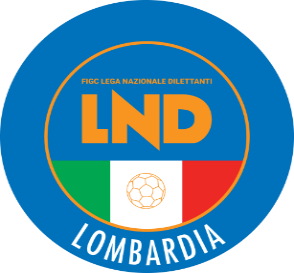 COMITATO REGIONALE LOMBARDIAVia RICCARDO PITTERI n° 95/2 20134 MILANO   Tel. 02.21722.899Sito Internet: lombardia.lnd.it   crllnd@pec.comitatoregionalelombardia.itCanale Telegram @lndlombardiaFacebook: Figc Lnd LombardiaSegreteria e Programmazione Gare:Tel. 02.21722.202-204 - Fax 02.21722.233 - E.mail: affarigeneralicrl@lnd.itTesseramento:Tel. 02.21722.206-207 - Fax 02.21722.231 - E.mail: tesseramentocrl@lnd.ittesseramento@pec.comitatoregionalelombardia.itSportello Unico:Tel. 02.21722.261-209 - Fax 02.21722.230 – E.mail: societacrl@lnd.it  Ufficio Stampa e Pubbliche relazioni:Tel./Fax 02.21722.205 - 347.4406339 - E.mail: ustampacrl@lnd.itServizio Pronto A.I.A.:Tel. 02.21722.408-410Giudice Sportivo Territoriale:giudicesportivocrl@pec.comitatoregionalelombardia.itCorte d’Appello Territoriale:cortedappello.tribunaleterritoriale@pec.comitatoregionalelombardia.itStagione Sportiva 2020/2021Comunicato Ufficiale N° 7 del 06/08/2020Stagione Sportiva 2020/2021Comunicato Ufficiale N° 7 del 06/08/2020Stagione Sportiva 2020/2021Comunicato Ufficiale N° 7 del 06/08/20201935529A.S.D.ACCADEMIAPAVESE S. GENESIOSANT'ALESSIO CON VIALONE2940749ALBINOGANDINO S.S.D. SRLALBINO3918780ALCIONE MILANO SSD A RLMILANO460794A.C.ARDOR LAZZATELAZZATE5918773A.S.D.ATLETICO CASTEGNATOCASTEGNATO6949249A.S.D.AVC VOGHERESE 1919VOGHERA758257U.S.BEDIZZOLESEBEDIZZOLE860228U.S.D.BRIANZA OLGINATESEOLGINATE98780A.S.D.CALVAIRATEMILANO1071068G.S.CASTANESECASTANO PRIMO11947259F.C.CASTIGLIONE A.S.D.CASTIGLIONE DELLE STIVIERE12940747A.S.D.CAZZAGOBORNATO CALCIOCAZZAGO SAN MARTINO1369367POL.CILIVERGHE MAZZANOMAZZANO1413060U.S.D.CISANESECISANO BERGAMASCO15675642A.S.D.CITTA DI SANGIULIANO 1968SAN GIULIANO MILANE1615080U.S.DARFO BOARIO S.R.L.SSD.DARFO BOARIO TERME1719430A.S.D.FORZA E COSTANZA 1905MARTINENGO18933819A.S.D.G.S. VERTOVESEVERTOVA1974586U.P.GAVIRATE CALCIOGAVIRATE2021980U.S.GOVERNOLESERONCOFERRARO2123390U.S.INVERUNOINVERUNO22951375A.S.D.LEMINE ALMENNO CALCIOALMENNO SAN SALVATORE23937711A.C.LEON SSD A R.L.VIMERCATE2428710S.S.LUCIANO MANARABARZANO'2528180G.S.D.LUISIANAPANDINO26940753F.C.LUMEZZANE VGZ ASDLUMEZZANE27947024S.S.D.MAPELLO A R.L.MAPELLO2864834U.S.D.MARIANO CALCIOMARIANO COMENSE298140SSDARLMILANO CITY B.G. F.C.BUSTO GAROLFO3034370U.S.OFFANENGHESE A.S.D.OFFANENGO31952790A.S.D.ORCEANA CALCIOORZINUOVI32945530A.C.PAVIA 1911 S.S.D. A R.L.PAVIA33675011A.S.D.PONTELAMBRESEPONTE LAMBRO3459019POL.PREVALLEPREVALLE35952871A.S.D.PRO PALAZZOLOPALAZZOLO SULL'OGLIO36940752A.S.D.R.C. CODOGNO 1908CODOGNO37937723F.C.D.RHODENSERHO38952725A.S.D.ROVATO CALCIOROVATO3957846A.S.SANCOLOMBANOSAN COLOMBANO AL LAMBRO40945187A.S.D.SANT ANGELOSANT'ANGELO LODIGIANO4149030U.S.SESTESE CALCIOSESTO CALENDE4278762U.S.SETTIMO MILANESESETTIMO MILANESE4353180C.S.TREVIGLIESE A.S.D.TREVIGLIO44947043S.S.D.VALCALEPIO F.C. A R.L.CASTELLI CALEPIO45932361SSDARLVARESINA SPORT C.V.VENEGONO SUPERIORE4665404A.S.D.VARZI FBCVARZI4767307F.C.VERBANO CALCIOBESOZZO4854900A.C.D.VERGIATESEVERGIATE4974588U.S.VOBARNOVOBARNO502710A.S.D.ZINGONIAVERDELLINO8320C.G.CABIATE A.S.D.                          Richiesta INATTIVITA’ C.U. n°7 CRL1676164A.S.D.A.C.O.S. TREVIGLIO CALCIOTREVIGLIO2675757U.S.A. CASATI CALCIO ARCOREARCORE3952774A.S.D.ACCADEMIA CALCIO VITTUONEVITTUONE4947032A.S.D.ACCADEMIA GAGGIANO TEAMGAGGIANO5943076A.S.D.ACCADEMIA GERA D ADDAPONTIROLO NUOVO6952869A.S.D.ACCADEMIA INVERUNOINVERUNO7917304A.S.ALAGNAALAGNA862196A.D.C.ALMEALME'9675772A.S.D.ALTABRIANZA TAVERNERIO A.TAVERNERIO101990CLUBAMICI DELLO SPORTBUSTO ARSIZIO11947383A.S.D.ARCADIA DOLZAGO BDOLZAGO12675104G.S.D.ARCELLASCO CITTA DI ERBAERBA13915431A.C.ASOLA A.S.D.ASOLA143460G.S.ASSAGO A.S.D.ASSAGO15937718A.S.D.ATLETICO C.V.S.SAN GIULIANO MILANESE164350POL.AURORA CALCIOOLGIATE MOLGORA174530U.S.D.AURORA CERRO M CANTALUPOCERRO MAGGIORE18940744A.S.D.AZZANO F. GRASSOBBIOAZZANO SAN PAOLO19935540ASD.USBAGNOLESEBAGNOLO MELLA2066544SSDARLBARONA SPORTING 1971MILANO21932109S.S.D.BARZAGO A.R.L.OGGIONO22675214ASD.C.BASE 96 SEVESOSEVESO23675501A.S.D.BASIANO MASATE SPORTINGMASATE2479934S.S.D.BERGAMO LONGUELO S.R.L.BERGAMO256340A.C.D.BESNATESEBESNATE2670214A.C.BORGOSATOLLOBORGOSATOLLO27937713A.C.BRESSANA 1918 A.S.D.BRESSANA BOTTARONE28675745BRESSO CALCIO S.R.L.BRESSO2979921A.S.C.O.B. 91CORMANO30949213A.S.D.CALCIO PAVONESEPAVONE DEL MELLA31675638A.S.D.CALCIO SAN PAOLO D ARGONSAN PAOLO D'ARGON3266504U.S.D.CASALPUSTERLENGO 1947CASALPUSTERLENGO3375127G.S.D.CASALROMANOCASALROMANO34949211F.C.D.CASAZZACASAZZA35675355A.C.CASTELLANA C.G. SSDSRLCASTEL GOFFREDO36917095F.C.CASTELLEONECASTELLEONE37918791ASDGSOCASTELLO CITTA DI CANTUCANTU'3858287A.C.D.CAVENAGOCAVENAGO DI BRIANZA3980965F.C.CINISELLOCINISELLO BALSAMO4060822U.S.CITTA DI DALMINE A.S.D.DALMINE41930021POL.D.CITTA DI SEGRATESEGRATE42933900S.S.D.CITTA DI VIGEVANO S.R.L.VIGEVANO43935544U.S.D.CIVIDATESECIVIDATE AL PIANO4426020S.D.C.COLICODERVIESECOLICO45949209A.S.D.COLOGNESECOLOGNO AL SERIO46951412F.C.D.COLOGNOCOLOGNO MONZESE47930016G.S.D.CONCOREZZESECONCOREZZO4880325POL.FENEGROFENEGRO'49675653A.S.D.FIORENTE 1946 COLOGNOLABERGAMO50951371F.C.GARLASCO A.S.D.GARLASCO5162118A.S.D.GAVARNESE CALCIONEMBRO52933818A.S.D.GORLA MAGGIOREGORLA MAGGIORE53940751G.S.D.LA SPEZIA CALCIOMILANO5462145F.C.D.LANDRIANO 1983ABBIATEGRASSO55943032A.C.D.LENTATESELENTATE SUL SEVESO5662922A.C.LISSONELISSONE57675383C.S.LOCATELOCATE DI TRIULZI5864114A.C.MAGENTAMAGENTA59932494A.S.D.MEDA 1913MEDA6070279A.S.D.MORAZZONEMORAZZONE61915430F.C.D.MUGGIOMUGGIO'6275649A.S.D.NUOVA VALSABBIASABBIO CHIESE63676058A.S.D.OLIMPIA CALCIO 2002LAVENA PONTE TRESA64675259A.S.OLIMPIAGRENTAVALGREGHENTINO6581071U.S.O.OMEOME66914454POL.D.ORATORIO JUVENTINA COVOCOVO67675840A.C.D.OSPITALETTO S.S.D.S.R.L.OSPITALETTO68937722A.P.D.PAULLESE CALCIOPAULLO6977212A.S.D.PRADALUNGHESE CALCIOPRADALUNGA70947022A.S.D.REAL DORBRESCIA71917108A.S.ROBBIOROBBIO7268299A.C.ROMANENGOROMANENGO73951392A.C.D.SAN GIOVANNI BIANCOSAN GIOVANNI BIANCO74917203A.S.D.SAN GIOVANNI BOSCO BIENNOBIENNO7565205CPCSAN LAZZAROMANTOVA76952723A.C.D.SEDRIANOSEDRIANO77945158A.S.D.SENNA GLORIASENNA LODIGIANA7873422A.S.D.SETTALESESETTALA79676169SSDARLSOLBIATESE CALCIO 1911SOLBIATE ARNO8079929POL.SOLESE A.S.D.BOLLATE81952787USDSONCINESESONCINO8249930U.S.SORESINESE CALCIO A.S.D.SORESINA83937724A.S.D.SPERANZA AGRATEAGRATE BRIANZA84920504SPORTING CLUB S.S.D.AR.L.GOITO85949216F.C.SPORTING DESENZANO SSDRLDESENZANO DEL GARDA8671264U.S.D.TRIBIANOTRIBIANO8746920A.S.D.U.S. CALCIO SAN PELLEGRINOSAN PELLEGRINO TERME8853580A.S.D.UBOLDESEUBOLDO89945174A.S.D.UNION CALCIO BASSO PAVESEVILLANTERIO90675110A.S.D.UNION VILLA CASSANOCASSANO MAGNAGO9153750A.S.D.UNIVERSAL SOLAROSOLARO92952777A.S.D.VALLEOLONAOLGIATE OLONA93937687A.S.D.VIBE RONCHESERONCO BRIANTINO94933824A.S.D.VIGHENZI CALCIOPADENGHE SUL GARDA9555430U.S.VIGHIGNOLOSETTIMO MILANESE9633480G.S.VILLAMILANO9760811U.S.VIRTUS BINASCO A.S.D.BINASCO98933820U.S.D.VISCONTEA PAVESEZECCONE9958270A.S.VISTARINOVISTARINO100943381A.S.D.VOLUNTAS MONTICHIARIMONTICHIARI917444A.B.O. OLONA917260A.S.D.FULGOR CANONICA CALCIO951895ASDCREAL E NON SOLO951790A.S.D.ROZZANESE    8320C.G.CABIATE A.S.D.947098A.P.D.ORATORIO SANTA MARIASocietà USCENTE per RINUNCIA67520POL.BREMBATE SOPRA C. 1947 A.S.D.945159U.S.FISSIRAGA A.S.D.Società USCENTE per RINUNCIA8320C.G.CABIATE A.S.D.                          Richiesta INATTIVITA’ C.U. n°7 CRL675908U.S.D.LACCHIARELLASocietà USCENTE per RINUNCIA675616A.S.D.ORATORIO VERDELLOSocietà USCENTE per RINUNCIA951412F.C.D.COLOGNO945158A.S.D.SENNA GLORIA951412F.C.D.COLOGNOMancata ISCRIZIONE945158A.S.D.SENNA GLORIAMancata ISCRIZIONE949201A.S.D.POLISPORTIVA 2B          Società RINUNCIANTE al RIPESCAGGIO204818A.C.NOVEDRATE         Società RINUNCIANTE al RIPESCAGGIO78762U.S.SETTIMO MILANESE         Società RINUNCIANTE al RIPESCAGGIO951417A.S.D.POLISPORTIVA CURNO         Società RINUNCIANTE al RIPESCAGGIO74586U.P.GAVIRATE CALCIO949283A.S.D.ACCADEMIA ISOLABERGAMASCA1951700A.S.D.AC PAVIA ACADEMY 19112952774A.S.D.ACCADEMIA CALCIO VITTUONE3949283A.S.D.ACCADEMIA ISOLABERGAMASCA4943375A.S.D.CESANO BOSCONE IDROSTAR5930021POL.D.CITTA DI SEGRATE675828G.S.DOVERESE A.S.D.7932230A.C.D.FEMMINILE TABIAGO8932447A.S.D.FIAMMAMONZA 19709947382A.C.FOOTBALL LEON SSDARL974586U.P.GAVIRATE CALCIO10937880S.S.D.MINERVA MILANO1176378POL.D.MONTEROSSO12951679A.S.D.ORASPORT GAZZADA SCHIANNO14951366G.S.PERO S.S.D.A R.L.15952723A.C.D.SEDRIANO16937805A.S.D.3TEAM BRESCIA CALCIO78993G.S.SAN MARTINO A.S.D.Società USCENTE per RINUNCIA